1. BÖLÜM 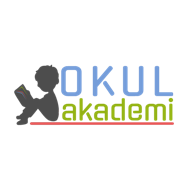 Ders	: TÜRKÇETema / Metnin Adı 	: VATANDAŞLIK / ÖZGÜRLÜK Sınıf 	: 5Konu	: Kelime çalışması / Deyimler / Konu, ana fikir / Metnin türü (fabl) / Şiir yazma 2. BÖLÜM	                                                                                                                                   KAZANIMLAROKUMAAkıcı Okuma T.5.3.1. Noktalama işaretlerine dikkat ederek sesli ve sessiz okur. T.5.3.4. Okuma stratejilerini kullanır. Söz Varlığı T.5.3.5. Bağlamdan yararlanarak bilmediği kelime ve kelime gruplarının anlamını tahmin eder. AnlamaT.5.3.13. Okuduklarını özetler. T.5.3.14. Metnin ana fikrini/ana duygusunu belirler. T.5.3.18. Metinle ilgili sorular sorar. T.5.3.19. Metinle ilgili sorulara cevap verir. T.5.3.22. Görsellerle ilgili soruları cevaplar.T.5.3.24. Okuduğu metnin içeriğine uygun başlık/başlıklar belirler.KONUŞMAT.5.2.1. Hazırlıklı konuşma yapar. T.5.2.3. Konuşma stratejilerini uygular. YAZMAT.5.4.1. Şiir yazar. T.5.4.4. Yazma stratejilerini uygular. T.5.4.7. Yazılarını zenginleştirmek için atasözleri, deyimler ve özdeyişler kullanır. T.5.4.9. Yazdıklarını düzenler. T.5.4.10. Yazdıklarını paylaşır. T.5.4.14. Kısa metinler yazar. T.5.4.15. Yazdıklarının içeriğine uygun başlık belirler. YÖNTEM VE TEKNİKLERİOkuma, noktalama işaretlerine uygun okuma, bölerek okuma, inceleme, günlük hayatla ilişkilendirme ve günlük hayattan örnekler verme ARAÇ-GEREÇLER VE KAYNAKÇA İmla kılavuzu, sözlük, deyimler ve atasözleri sözlüğü, EBA, İnternet, kütüphane, öğrencilerin yaşantılarıÖĞRETME-ÖĞRENME ETKİNLİKLERİDikkati ÇekmeÇocuklara özgürlüğün neden önemli olduğu sorulacak. Kısa kısa fikirler alınacak. GüdülemeSayfa 149’da yer alan “ÖZGÜRLÜK” adlı metni açmaları istenecek. Bu metinle özgürlüğün bir kavramdan daha fazlası olduğu öğrencilere aktarılacak. Hayvanlar üzerinden metnimizde insanlara özgürlük ile ilgili bir mesaj verildiği öğrencilerimize sezdirilecek. Gözden GeçirmeÖğrencilerin tartışabilmesi için özgürlüğün rahatça her istediğimizi yapabilmek olup olmadığı öğrencilere sorulacak.  DERSE GEÇİŞDikkati çekme bölümü konuşulduktan sonra öğrencilere metnin görseli inceleterek görsel okuma yaptırılacak. Bölerek okuma yöntemi ile metin öğrencilerce okunacak. Sonra metnin türü üzerinde durulacak. 8. Etkinlikte detay verilecek.  İkinci bir kez kelime çalışmaları için şiir yeniden okunacak. Bilinmeyen kelimeler ve anahtar kelimeler tespit edilecek.  Anahtar Kelimeler: köy, kurt, çoban, köpek, sahip, beslemek, imrenmek, özgür olmak, zincirAnlaşılmayan, anlamı bilinmeyen kelimelerin anlamı ilk önce metinden yola çıkarak bulunmaya çalışılacak. Sonra kelimelerin anlamı sözlükten bulunacak ve deftere yazılacak. (1. Etkinlik)1. Etkinlik Bilmediği kelimeleri bu kısma yazacak. 2. Etkinlik Deyimlerle ilgili olan bu etkinlik yapılacak.  Deyimlerin dilimize katkısı vurgulanacak.Her iki tarafın bakışları karşılaşmak: Göz göze gelmekÇok zayıf olmak: Bir deri bir kemik kalmak3. EtkinlikSorular metne göre cevaplanacak. 1. Köylüler neden her zaman hazır beklemiştir?Kurtların sürü halinde koyunlara ve kümes hayvanlarına saldırmalarını engellemek için hazır beklemiştir.2. Kurt, köye adım atar atmaz ne görmüştür?Çoban köpeğini görmüş.3. Kurt ile köpek arasında nasıl bir konuşma geçmiştir?Kurt bu kadar açken köpeğin nasıl bu kadar besili olduğu konusunda bir konuşma geçmiştir.4. Köpeğin boynundaki tüyler neden dökülmüştür?Sahibinin boynuna bağladığı zincir nedeniyle dökülmüştür.5. Kurt, fikrini neden değiştirmiştir? Kurdun hareketini doğru buluyor musunuz? Neden?...4. EtkinlikMetnin konu ve ana fikri belirlenecek. Konu: ÖzgürlükAna fikir: Esaret altında yaşamaktansa aç kalmak daha iyidir.5. Etkinlik Başlıkla içerik arasındaki ilişki değerlendirilecek ve öğrencilerce uygun bir başlık belirlenecek.6.EtkinlikEtkinlikte kahramanların benzer ve farklı özellikleri konuşulacak. Metnin karakterlerini insanlar üzerinde kimlerle eşleşebileceği ifade edilecek.  Benzer Özellikleri:İkisi de hayvandır. İkisi de yaşamak için beslenmek zorundadır.Farklı Özellikleri:Kurt zayıftır, köpek besilidir. Kurt beslenmek için avlanmak zorundadır, köpek beslenmek için bahçeyi korumak zorundadır. Kurt özgürdür, köpek özgür değildir.7.EtkinlikEtkinlikte metinde geçen konu gerçek mi kurgu mu olduğu yazılacak.  8.EtkinlikMetnin türü kavratılacak. Sorasında etkinlikte yer alan metinle ilgili doğru bilgileri temsil eden hayvanların baş harfleriyle metnin türü ortaya çıkacak. FABL (ÖYKÜNCE)İnsan dışındaki canlı ve cansız varlıklara insan özelliği verilerek başlarından geçen olayların insanlara ibret dersi verecek şekilde anlatıldığı kısa yazılara fabl denir.- Sonunda ders verme amacı güden yazılardır- Genellikle hayvanlar ve bitkiler konuşturulur.- Fabl kahramanları insanlar gibi düşünür, insanlar gibi konuşur ve tıpkı insanlar gibi davranır.- Dünyanın en ünlü fabl yazarları Ezop, La Fontaine ve Beydeba’dır.Fil
At
Balık
LeylekMetnin Türü: FABL9.EtkinlikÖzgürlük ile ilgili yapılan araştırmalar sonucunda gurup halinde öğrenciler özgürlük ile ilgili bir şiir yazmaları öğrencilerden istenecek.GELECEK DERSE HAZIRLIKÇocuklardan bu kısımdaki yönergenin araştırılması istenecek. 3. BÖLÜM					                                                                                                                                   Ölçme-DeğerlendirmeAşağıya fabl örneğine uygun bir paragraflık metin yazınız.  Dersin Diğer Derslerle İlişkisiOkurken yorum yapabilme, yazarken imla ve noktalamaya diğer derslerde de dikkat etmeleri sağlanır.Sefa AVCILARTürkçe Öğretmeni 17.02.20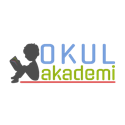 Okul Müdürü